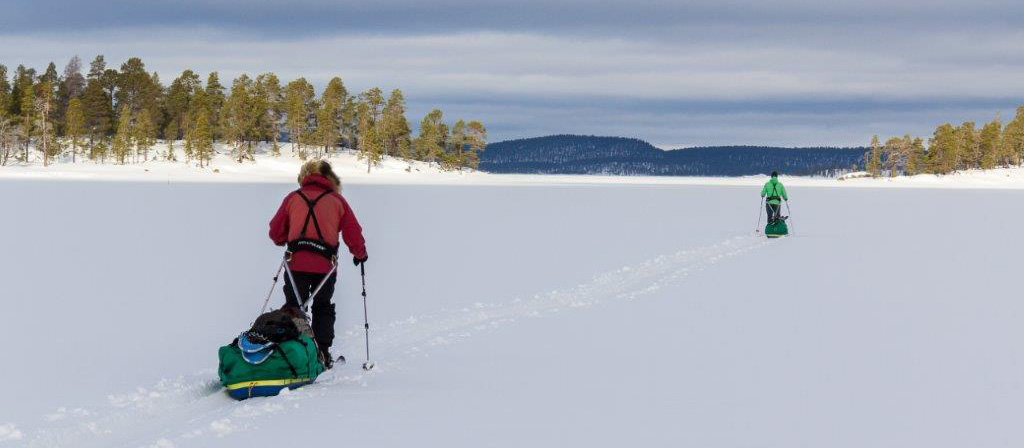 ¿QUÉ TE ESPERA EN ESTE VIAJE?Un viaje ideal para iniciar el contacto con el Ártico y el mundo de las travesías invernales: cinco días de marcha con esquís y pulka en el Lago Inari, por encima del Círculo Polar Ártico. La superficie helada nos proporcionará el medio perfecto para iniciarnos en un mundo hasta hace no tanto reservado a unos pocos exploradores. Por el día podremos experimentar la magia de desplazarnos sobre la superficie helada y por la noche tendremos la posibilidad de admirar la danza luminosa de las auroras boreales. 
Caminar sobre esta planicie de blanco infinito, aprender a combatir las temperaturas bajo cero de la manera más efectiva, montar campamentos sobre el hielo, y conocer más sobre la cultura Sami en uno de sus mejores museos, son solamente algunos de los atractivos que ofrece este viaje..Fechas 2023Del 5 al 15 de Marzo 
PLAN DE VIAJEDía 1. Vuelo Madrid/Barcelona - Helsinki – Ivalo Llegada a Ivalo y alojamiento en apartamentos o cabañas.Día 2. Preparativos de la expediciónDedicaremos el día a preparar bien todo nuestro equipo, y aprender algunas de las técnicas que utilizaremos durante la travesía para desplazarnos con mayor seguridad y ser capaces de acampar bien protegidos y eficientemente.Alojamiento en apartamentos o cabañas.Días 3 al 9. Travesía con esquís y raquetasNos trasladamos hacia Inari y hasta Veskoniemi, donde dará comienzo la travesía autosuficiente con esquís sobre la superficie congelada del lago Inari. Seguiremos una ruta hacia el norte de aproximadamente 110 kms sobre la superficie helada del lago. Las etapas se pueden ir adaptando sobre la marcha, de acuerdo a las condiciones, pero en principio las distancias por día estarán en un rango de 12 a 18 kmsAl llegar a los puntos de pernocta montaremos las tiendas entre todos, para que los participantes sepan cómo hacerlo correctamente. Algunas de las noches las tiendas se instalan al lado de cabañas públicas. Las autoridades del Parque no permiten el uso de algunas cabañas para la pernocta de grupos, por lo que solo las utilizaremos para estar y cenar hasta la hora de dormir, cuando pasaremos a las tiendas.Alojamiento en tiendas, algunas veces al lado de cabañas rústicas.Día 10. Final de la travesía, visita museo, y traslado a Ivalo Últimos kilómetros de marcha, hasta llegar a Sevetijarvi. Desde allí un vehículo nos trasladará de vuelta a Ivalo, y en el camino en Inari, podremos visitar el museo Sami Siida, uno de los más reconocidos en Finlandia acerca de la cultura Sami. Noche en apartamentos o cabañas.Dia 11.  Vuelos Ivalo – Helsinki – Madrid/BarcelonaNota importanteEsta ruta es un viaje único y exclusivo. Ha de ser considerado como una expedición, donde pueden ocurrir circunstancias imposibles de prever. Conserva todos los componentes de aventura y descubrimiento presentes en nuestros viajes. La ruta es orientativa y está sujeta a modificaciones y variaciones sobre el terreno debido a causas climatológicas, logísticas o técnicas, que requieren flexibilidad por parte del viajero. Las actividades podrán ser modificadas o canceladas por el guía o la organización si las condiciones climatológicas y el estado del hielo y la nieve pusieran en riesgo la seguridad de la expedición.PRECIO1.995€(grupo de 6 a 10 personas)**Suplemento de 150€ por persona para grupos de 5 personas*Suplemento de 250€ por persona para grupos de 4 personasINCLUYE / NO INCLUYEINCLUYEVuelos Madrid/Barcelona-Helsinki-Ivalo e Ivalo-Helsinki-Madrid/Barcelona.Alojamientos en apartamentos, habitaciones de hotel, o cabañas equipadas durante tres de las noches; y resto de las noches en tienda.Traslados necesarios para cumplir el programa.Pensión completa y combustible durante la travesía; y comidas completas del día 2 en alojamiento (cocinadas por el guía, no en restaurante).Material colectivo (consultar lista detallada).Material personal de expedición: botas polares, esquís, bastones, raquetas, pulka y arnés Guía de Tierras Polares Expediciones Jaime Barrallo, con gran experiencia en Laponia. Seguro de viaje multiaventuraNO INCLUYETasas aéreas y gastos de emisión de los billetes aéreos (entre 190 y 290 € aprox.).Comidas en los días de vuelo, y cena en Ivalo el último día Equipo personal de travesía (ver lista sugerida).Gastos en aeropuertos por exceso de equipaje personal.Traslados no especificados.Suplemento en caso de no completarse un grupo de mínimo 6 viajeros Comidas extras en poblaciones, aeropuertos o ciudades, debidas a retrasos en los transportes por condiciones meteorológicas, huelgas en aeropuertos o cualquier otra  causa ajena a la agencia.Cualquier supuesto no especificado en el apartado ‘Incluye’(*) Los viajes se realizan en grupos de hasta 10 personas que nosotros vamos formando. Los viajeros reservan su plaza, independientemente del número que sean, y nosotros vamos uniéndolos al grupo hasta llegar al máximo de 8 integrantes. Aunque en general los grupos se suelen completar, en caso de no llegar a un mínimo de 6 viajeros se aplicará un suplemento de 150€ por persona para grupos de 5 viajeros o de 250€ por persona para grupos de 4. PUNTOS FUERTES DEL VIAJERealizar una travesía con esquís en  el invierno ártico, 400 kilómetros por encima del Círculo Polar, en las cercanías del paralelo 69, con temperaturas bajo cero en un paisaje de bosque boreal y  lagos congeladosAprender técnicas de expediciones árticas y desplazamiento invernal Pasar noches a temperaturas bajo cero acampando en islas o las orillas del lago Posibilidad de ver auroras boreales en las noches despejadasParticipar en la exploración de una nueva ruta para Tierras Polares, más larga y espectacular que la que solíamos usar en años anteriores, por lo cual sentirás la emoción de los exploradores árticosVisitar una de las áreas de Laponia con más presencia Sami, y el museo Siida en Inari, uno de los más importantes en Finlandia sobre cultura Sami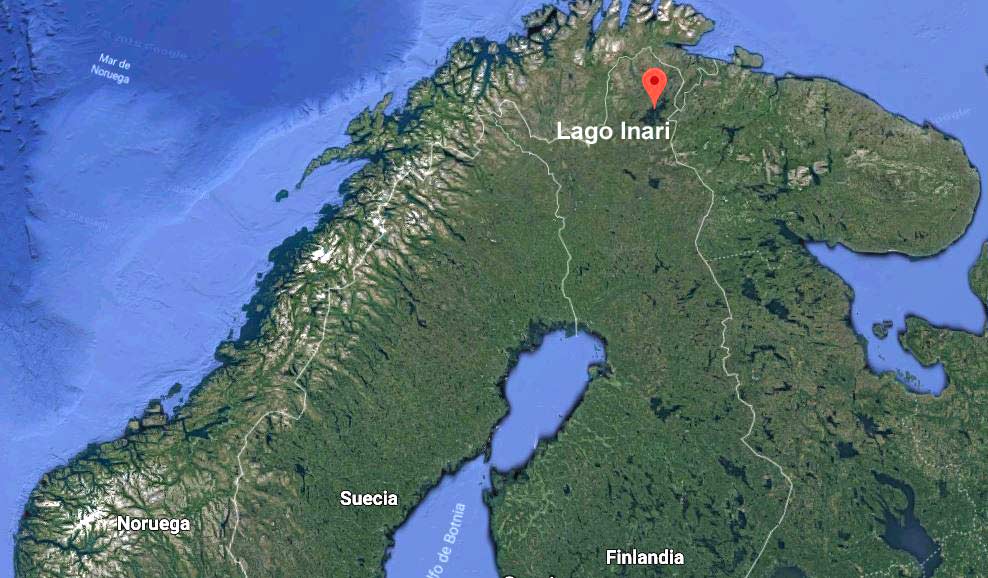 POR QUÉ VIAJAR CON TIERRAS POLARESPIONEROS DE LA AVENTURA EN EL ÁRTICO. Desde 1985, Ramón Larramendi, explorador polar fundador y director de Tierras Polares, no ha parado de explorar y crear nuevas rutas. Nuestros viajes de aventura en Groenlandia, Islandia, Noruega y Laponia son pioneros en nuestro país.EXPERTOS EN AVENTURA. Nuestros viajes son fruto de la experiencia de casi 30 años en el mundo de la aventura y miles de viajeros que ya han compartido nuestra pasión. Disponemos de logística propia en Groenlandia, Islandia y Noruega que nos permite ofrecer viajes originales a precios muy buenos, con la mayor garantía de adaptación al cambiante medio ártico y donde la seguridad es nuestra prioridad.EMPRESA RESPONSABLE Y COMPROMETIDA. Queremos promover cambios reales y por ello financiamos y organizamos el Proyecto Trineo de Viento, para desarrollar el primer vehículo limpio de investigación científica polar, y SOS Thule, un plan de desarrollo de la mítica región de Thule para impedir que se pierda una cultura milenaria. Cuando viajas con nosotros apoyas estos proyectos.GRUPOS REDUCIDOS. Nuestros grupos suelen ser de 7 u 8 viajeros, y un máximo de 12. Nuestro estilo es casi familiar, flexible, con un ambiente de colaboración y participación como si de un grupo de amigos se tratase, con muchas ganas de pasarlo bien.  DESCUENTO SI YA HAS VIAJADO CON NOSOTROS de un 2% si haces tu 2º o 3º viaje, un 3% si es tu 4ª o 5ª vez...y si son más veces, condiciones muy especiales. PRECIOS SIN SORPRESAS. Incluimos en nuestros ajustados precios prácticamente todos los gastos y actividades de aventura de tu viaje, y si viajas solo no tendrás que pagar más.UNA GRAN COMUNIDAD VIAJERA. Con decenas de miles de viajeros, nuestro Facebook es una de las mayores comunidades de viajes que existen en nuestro país; un lugar donde compartir, informarte o ganar premios polares. www.facebook.com/tierraspolaresviajesINFORMACIÓN IMPORTANTE SOBRE ESTE VIAJETamaño del grupoEl viaje se realizará con un mínimo de 6 personas y un máximo de 10, acompañados por un guía. Suplemento de 150€ por persona para grupos de 5 personas y de 250€ por persona
para grupos de 4 personas.Condición físicaNo se requieren condiciones físicas excepcionales para realizar el viaje, pero sí ser capaz de esquiar durante 6-7 horas al día. Recomendamos realizar al menos durante el mes previo al viaje entrenamientos como carrera, bicicleta, esquí de fondo o travesía.  En caso de duda sobre la condición física es conveniente consultar con el guía. Además de esquís llevamos raquetas, pero hacer la travesía íntegra con ellas es normalmente muy lento, por lo que es muy recomendable saber desplazarse con los esquís.Arrastrar una pulka de 40kg equivale a llevar una mochila de unos 20kg aproximadamente. Durante la travesía el peso de las pulkas puede estar alrededor de unos 35kg. Una forma física adecuada nos permitirá disfrutar mucho más de la travesía y aumentará la seguridad de la expedición. En un caso de evacuación no justificada (como puede ser voluntad expresa del participante) los gastos no estarán cubiertos por la organización.Tipo de viaje y nivelExpedición. Nivel medio.El viaje no es técnicamente difícil, ya que el hielo del Inari es muy plano y de fácil avance, pero las condiciones pueden ser duras por las temperaturas y el entorno. Esquiar en terreno llano no requiere ninguna experiencia previa, pero para aquellos que no tengan práctica o no se hayan puesto unos esquís sugerimos practicar previamente.Este viaje ha de ser considerado como una expedición donde pueden ocurrir circunstancias imposibles de prever, como mal tiempo, mal estado del hielo, etc. y, por tanto, está sujeto a cambios sobre el terreno.Las temperaturas y horas de luzEn Marzo hay unas 10 horas de luz. La jornada durará aproximadamente 7-8 horas: 6 de marcha de media, con descansos cada 2 horas. Tras ese tiempo acamparemos, e instalar el campamento puede llevarnos de una a dos horas. Este horario será flexible, dependiendo de las condiciones meteorológicas. Ellas son en última instancia las que determinan el ritmo y programación del día.Las etapas cubrirán distancias entre 10 y 20 km por día.Podemos esperar temperaturas entre 0ºC y -30ºC. Cada día se estudiará el parte meteorológico para planificar la siguiente jornada.Otras actividades en el viajeDurante la travesía, si las condiciones lo permiten, nuestro guía Jaime Barrallo irá mostrando las técnicas básicas aplicadas a una expedición polar y a la adaptación al medio invernal, de manera que se podrá aprender elementos de orientación, desplazamiento, y acampada.Edad mínimaLa edad mínima es de 15 años. Todos los menores de 18 deberán estar acompañados por sus padres o tutores legales.La alimentaciónDurante la travesía llevaremos una dieta condicionada por el peso y el frío.
Desayuno: Café, cacao o té, leche en polvo, galletas, pan, mermelada, cereales, queso. 
En ruta: frutas y frutos secos, galletas dulces y saladas, barras de muesli, chocolate y otros dulces, sopa e infusiones calientes. Comida y cenas: Pan, queso, embutido (salchichón, chorizo, jamón), naranjada, limonada de sobre, etc. Pasta, arroz, puré de patata, salchichas, beicon, atún, sopas, postres en polvo.Las tareas comunesAl ser un viaje tipo expedición, los trabajos comunes como palear nieve, cocinar, buscar leña, abrir huella, etc, se hacen entre todos incluido el guía. Se trata de una ruta autosuficiente, por lo que es necesario llevar todo lo que necesitemos con nosotros.Los trasladosLos traslados desde el aeropuerto de llegada al punto de comienzo de la travesía y de recogida al final se hacen en vehículo.Los alojamientosDurante las noches de los días 1, 2, y 10, el alojamiento será en apartamentos, habitaciones de hotel, o cabañas equipadas; mientras que en las restantes siete noches se dormirá en tiendas. Algunas de esas noches el campamento estará montado al lado de cabañas públicas, en las cuales los grupos no pueden dormir, pero que sí se usan para estar y cenar al calor del fuego, y a la hora de dormir se vuelve a las tiendas. En ocasiones las tiendas serán de 2-3 personas, mientras que en otras se utilizará una tienda grande para el grupo, dependiendo de las condiciones de la temporada. Las tres noches en el pueblo de Ivalo (primera, segunda, y última noche del viaje), se duerme en habitaciones compartidas, ya sea en apartamentos o en cabañas con baño compartido. El guíaJaime Barrallo es un especialista con gran experiencia en el Ártico y, a día de hoy, con más de 32.000 kilómetros recorridos en zonas polares sin medios motorizados, siendo la persona que ha atravesado más veces Laponia sin medios mecánicos. Jaime recorre cada año más de 2.000 km. en el Ártico guiando con esquíes, raquetas, a pie, en canoa, raft-catamarán o bicicleta. Destacan en su historial, entre otras: en 1998 la travesía de 400 km. con esquís y pulkas en Spitsbergen (Svalbard); en 1999 y 2007 la travesía de Groenlandia Este-Oeste con esquís y pulkas (tercera travesía Española); en 2008 el Landmannalaugar con raquetas en Islandia; la primera travesía mundial con esquís y pulka de la costa norte de Groenlandia hasta Qaanaaq. Jaime es Director Técnico de la Escuela de Supervivencia de Madrid (ESDM), instructor de la Escuela Española de Alta Montaña desde 1989 y uno de nuestros guías más experimentados, desde 2001. Actualmente realiza varias travesías al año para Tierras Polares, e imparte cursos en el INEF y ESDM sobre seguridad, emergencia y supervivencia en la naturaleza, así como un curso de formación de guías bajo las normas ATGS (Adventure travel guide standard).La misión del guía es mostrar el camino al grupo, velar por su seguridad y solucionar los problemas que surjan. Puede cambiar la ruta o una etapa por motivos climatológicos, logísticos, de estado de la nieve o por razones de seguridad de los viajeros.Es importante seguir las indicaciones del guía, así como el ritmo de la marcha. El guía es conocedor del medio ártico y sus implicaciones. Conoce ampliamente la zona donde se realiza la travesía, por lo que podrá indicar al grupo las instrucciones necesarias para moverse en este terreno.Concurso de fotografía, vídeo y relato cortoTierras Polares organiza cada año un concurso de fotografía, vídeo y relato corto entre todos los viajeros que hayan realizado alguna de nuestras rutas. Prepara tu cámara y tu imaginación si quieres participar: la foto más divertida, el relato más original o el vídeo que mejor refleje vuestro espíritu de exploración pueden ser los ganadores. Las bases del concurso serán publicadas en www.tierraspolares.es y os mantendremos informados para que todos podáis participar.Ramón Larramendi y Tierras Polares, pioneros de la aventura en NoruegaTierras Polares fue creada por Ramón Larramendi tras completar la Expedición Circumpolar 1990-93, un viaje de exploración de . en trineo de perros y kayak desde Groenlandia hasta Alaska durante tres años continuados de viaje. Ésta expedición, realizada por él con tan solo 24 años, está considerada la expedición española más importante del S.XX y fue merecedora de un extenso artículo en la edición mundial de National Geographic en 1995. La idea de Ramón, al crear Tierras Polares, era clara: compartir la enorme riqueza de su experiencia creando un tipo de agencia y de viaje inexistente en la época, una agencia que hiciese accesibles las vivencias que él había tenido y, de ese modo, hacernos más conscientes de la necesidad de preservar ese tesoro todavía intacto con un tipo de viaje de descubrimiento inspirado en el espíritu de la exploración polarRamón comenzó su andadura polar en 1985 con la expedición Transislandia85, una travesía con esquís de los 3 principales glaciares islandeses, que le convirtieron ya a sus 19 años en el primero en realizarla a nivel mundial. Continuó de los 20 a los 23 años con grandes expediciones que le llevaron a ser el primer español en realizar el cruce de Groenlandia de este a oeste con esquís. Ramón inicio sus aventuras en Noruega en 1989 con la expedición que recorrió durante 3 meses los 2.500 de costa noruega. Cuando en España prácticamente nadie soñaba con una aventura así, esta expedición le convirtió ya a sus 21 años en uno de los primeros en realizarla a nivel mundial. Este fue el comienzo de una frenética actividad de expediciones por todo el Ártico entre 1985 y 1995.En la actualidad nuestros viajes en Noruega son fruto de la experiencia de casi 25 años y miles de viajeros que han viajado con nosotros y compartido nuestra pasión por la aventura. Tierras Polares opera directamente sus rutas sobre el terreno, sin intermediarios, para ello disponemos de una red logística propia en Noruega, que nos permite ofrecer viajes originales a precios muy buenos y con la mayor garantía de adaptación al cambiante medio ártico. La seguridad es nuestra prioridad. La pasión y el entusiasmo de nuestros guías por el país, combinada con su trato sencillo, es nuestra marca.Actualmente Ramón Larramendi es el director de Tierras Polares y seguro que muchos de vosotros lo habréis visto en televisión colaborando como especialista polar en programas como Al filo de lo Imposible, como miembro de la expedición de los primeros españoles en llegar al Polo Norte o con su amigo Jesús Calleja en Desafío Extremo. Su gran pasión por la exploración polar sigue viva en proyectos como el Trineo de Viento el primer trineo eólico del mundo, laboratorio móvil “0” emisiones para las zonas polares, creado e ideado por él, que le ha permitido explorar los rincones más remotos de Groenlandia y la Antártida.Más información sobre Ramón Larramendi:www.ramonlarramendi.comfacebook: /ramonlarramendi/twitter: @RamonLarramendiINFORMACIÓN ÚTIL PARA EL VIAJEROTarjeta Sanitaria Europea Antes de partir, es recomendable obtener la Tarjeta Sanitaria Europea, que podéis solicitar en vuestro centro médico de la Seguridad Social. Esta tarjeta certifica el derecho del titular a recibir prestaciones sanitarias, si fuera necesario, durante la estancia en cualquier país de la Unión Europea.MonedaEuroEfectivo necesario para el viajeLos países escandinavos son de los más caros del mundo, llegando a costar algunas cosas de 4 a 5 veces más que en España. Sin embargo, no es necesario llevar mucho dinero extra ya que casi todos los gastos están incluidos en el precio del viaje.Tarjetas bancariasDispones de cajeros automáticos para sacar dinero en el aeropuerto de Helsinki.Es posible encontrar cajeros Visa y Mastercard en las ciudades, así como pagar con tarjeta en casi todas partes. Se recomienda de todas formas llevar algo de dinero en efectivo.Documentos necesariosPasaporte en vigor. No hace falta visado. Desfase horarioUna hora más en Finlandia que en España peninsular.IdiomaFinlandés. La gran mayoría de la gente joven habla inglés, pero en la Finlandia rural pocos lo dominan. Es probable que durante la ruta no veamos a casi nadie, ya que es una zona completamente despoblada y poco frecuentada en invierno.Vacunas y consideraciones de saludNo es necesario ningún tipo de vacunación para entrar a Finlandia. Las regulaciones y restricciones de cada país van actualizándose constantemente, por lo que se avisará en caso de alguna novedad al respecto.MedicinasLlevamos un botiquín, pero recomendamos llevar artículos de uso personal como: medicinas si se sigue algún tratamiento o si se es propenso a alguna dolencia en particular, artículos para el cuidado de los pies como vaselina o piel artificial, tiritas, analgésicos, etcEl equipajeLas compañías aéreas suelen autorizar 20 kilos de equipaje en bodega a los que puedes sumar 8 kilos de equipaje de mano en cabina. Los gastos por exceso de equipaje personal no están cubiertos por la organización. Dado el carácter de expedición del viaje, transportaremos en el avión el material común que aporta Tierras Polares: pulkas, esquís, raquetas, botas, etc. Seguridad y orientaciónEn casi toda la zona hay cobertura de móvil. Llevamos además un teléfono satélite y un localizador satélite para poder emitir señal de auxilio a los servicios de emergencia en caso necesario. Nuestro guía, Jaime Barrallo, con más de 32 años de experiencia en el Ártico, posee amplios conocimientos en orientación, rescate y primeros auxilios.Para orientarnos, al margen del mapa y la brújula si fueran necesarios, llevaremos GPS con puntos de las cabañas y del recorrido tomados durante otras expediciones en la zona.CartografíaDurante la expedición se usarán mapas topográficos de 1:50.000 y 1:100.000.Previsiones meteorológicasDurante la ruta se consulta regularmente el parte meteorológico.Nota: Para realizar este viaje es importante leer y comprender la ficha técnica. En caso de cualquier duda, consúltanos. MATERIAL PROPORCIONADO POR TIERRAS POLARESTierras Polares proporciona el equipo común de acampada, orientación y meteorología, así como el de comunicación y seguridad. Igualmente se proporciona el equipo de progresión necesario como botas polares, esquís, bastones, raquetas, pulka y arnés. El surtido de equipos suministrados se ha ido afinando a lo largo de tantos años de expediciones, y actualmente incluyen botas Sorel Glaciar, esquís de Back Country Fisher o Atomic, arneses Felpulken, Raquetas árticas de tubo de aluminio y 30 cm, pulkas con bolsa integral y barras de aluminio, etc. Para esta expedición Tierras Polares también proporciona una parka especial para expediciones invernales, que será muy útil para abrigarnos durante las horas de campamento.MATERIAL RECOMENDADO PARA TU VIAJEDebido al carácter de expedición que tiene el viaje, es vital prestar atención al material a llevar. No dudes en contactar con el guía de la expedición para tratar sobre tu equipamiento personal, y no omitas nada de lo que se menciona en la lista que no sea opcional.Nota: Es muy importante que toda la ropa sea de secado rápido. Por lo tanto el algodón está absolutamente desaconsejado y optaremos por fibras sintéticas, que son las que más rápido secan.Cabeza	2 prendas de cabeza tipo gorra invernal con orejeras, o gorro de forro polar Pasamontañas fino de fibraPasamontañas grueso de forro polar o lana con wind stopper (recomendable)Máscara de neopreno o de Polartec. En su defecto un buff o una bufanda cerrada de polar (recomendable, consultar)Gafas ventisca/nieblaGafas de sol con diseño para montañaNota: Si usas lentillas, consúltanos (recomendamos lentillas de uso diario).CuerpoChaqueta impermeable y transpirable de Gore-Tex o similarPantalón impermeable y transpirable de Gore-Tex o similar2 Camisetas de fibra térmica fina de manga larga1 Chaqueta de forro polar fina1 ó 2 mallas de fibra térmica finas (recomendable una segunda malla como repuesto)1 Pantalón de forro polar grueso o de fibra (recomendable para usar mientras montamos tiendas, etc)1 Pantalón de trekking para el viaje1 Chaqueta de fibra térmica o pluma (si son finas puedes llevar las dos, consultar con el guía)Manos1 par de guantes de esquí1 par de manoplas invernales (si no tienes, consúltanos)Mínimo 2 pares de guantes finos de fibraPies3 pares de calcetines finos de fibra3 pares de calcetines gruesos y altos de fibra sintética (Thermolite o similar) o lanaEs imprescindible llevar un calzado para las tiendas (valen apre esquís ligeros), y muy recomendable llevar adicionalmente patucos de pluma o fibra (consultar al guía)Equipo de acampadaColchoneta aislanteSaco de dormir -25º C tolerancia, preferentemente de fibra aunque vale también de plumas (si no tienes, consúltanos). Una posible solución es combinar dos sacos, uno ligero y otro más grueso	2 termos de Linterna frontal Vaso de plástico y plato hondo de plástico o tartera de plásticoCubiertos (mínimo cuchara)MecheroManta aluminizada (recomendable)Navaja SilbatoArtículos de aseoIncluyendo: 1 rollo de papel higiénico, crema de protector solar y labial, toallas húmedas (tamaño pequeño)Tapones para los oídosBañador y toalla de microfibra de secado rápidoEquipo de progresiónMochila de 35-45 litrosBolsa de viaje ligera de material sintético de aprox. 60 litros, para llevar en la pulka (NO es posible llevar maleta, y la bolsa tiene que hacer el viaje en el trineo; en Ivalo puede quedarse otra bolsa personal, o bien se puede meter lo que no se quiera llevar a la travesía en bolsas de la organización que quedarán en el alojamiento)Bolsas estancas ligeras para proteger la ropa y el saco (recomendable; si no tienes, consúltanos pues sirven bolsas de plástico).Nota: Ésta no es una lista exclusiva. Añadir a ella artículos de aseo y de viaje, ropa para el vuelo, medicación personal, etc. Se recomienda prestar especial atención al peso y al volumen de la mochila.SUGERENCIAS DEL VIAJEEquipaje en cabinaA la ida se recomienda llevar en cabina, además de la documentación, la ropa imprescindible repartida entre lo que llevemos puesto y lo que llevemos en el equipaje de mano: pantalones de trekking, camiseta y mallas térmicas, forro polar, chaqueta y pantalón impermeables de tipo Gore-Tex, gafas, gorro, guantes, manoplas y saco.En un caso de extravío de equipaje, tendrías al menos todo lo necesario para poder comenzar el viaje.Dónde equiparnosTierras Polares y Ramón Larramendi van equipados en sus expediciones con ropa polar Grifone (www.grifone.com) y material Altus (www.altus.es) que recomendamos para tu viaje. Si necesitas comprar material visita nuestra tienda polar Outdoor sin límite (www.outdoorsinlimite.com)  C/ Ribera de Curtidores nº 1 Madrid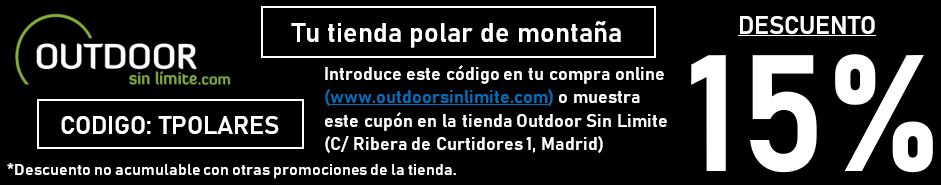 RESERVAS Y FORMAS DE PAGOPara la reserva se debe realizar un depósito del 40% del importe total del viaje. La cantidad restante debe abonarse como mínimo 15 días antes de la salida, si no, consideramos la reserva anulada. El pago se hará mediante transferencia bancaria de tu cuenta corriente personal a la c/c de: VIAJES TIERRAS POLARES BANCO SABADELL: ES53 0081 2042 7800 0334 0741 SWIFT/BIC: BSAB ESBBLA CAIXA: ES65 2100 2281 150200309320SWIFT/BIC: CAIXESBBXXXBANCO POPULAR (TARGO BANK): ES81 0216 0476 13 0600317305 SWIFT/BIC: POHIESMMBBVA: ES29 0182 2015 2802 0162 9312SWIFT/BIC: BBVAESMMEn el apartado “Observaciones” del impreso de transferencia debéis especificar el/los nombres de los viajeros, la fecha y el nombre del viaje (nombre(s)/viaje/fecha). Otras formas de pago: Tarjeta de crédito/débito previa firma de una autorización, que se puede solicitar a la oficina de Tierras Polares y reenviarla cumplimentada por fax o por e-mail o mediante comercio seguro en el siguiente enlace: https://www.tierraspolares.es/tpv.php Tarjeta VISA del grupo GEA. Es imprescindible que enviéis un e-mail a info@tierraspolares.es o un fax de cada transferencia a la oficina (Fax: 91 366 58 94). WhatsApp (663.387.771)El justificante bancario de la transferencia es, a todos los efectos, un documento legal equivalente a una factura.SEGURO DE VIAJETierras Polares, en su labor como organizador de viajes de aventura y expediciones, incluye en el precio un seguro de viaje multiaventura diseñado específicamente para el tipo de actividad que desempeña, garantizando a sus viajeros  la total tranquilidad y seguridad durante la realización del viaje. Es necesario advertir, no obstante, que Tierras Polares solo ejerce de intermediario en la contratación del seguro. En caso de tener que realizar cualquier trámite posterior a la contratación de éste, dichas gestiones deberán ser llevadas a cabo directamente entre el viajero y la compañía aseguradora. Tierras Polares no está autorizada a realizar dichas gestiones dado el carácter intransferible de las pólizas contratadas. Invitamos a todos los viajeros a leer atentamente las condiciones y coberturas de la póliza.SEGURO OPCIONAL (AMPLIACIÓN DE CANCELACIÓN) Por otra parte, debido a que tanto las compañías aéreas como los proveedores de servicios tienen condiciones de anulación muy estrictas, Tierras Polares pone a disposición de sus viajeros una póliza especial de gastos de anulación. La formalización de este seguro deberá hacerse en el mismo momento de hacer la reserva del viaje. Consultar con  el personal de la oficina para más información.Condiciones Generales https://tierraspolares.es/wp-content/uploads/2021/10/CONDICIONES_GENERALES_DE_VIAJE_COMBINADO_OCTUBRE2021.pdfFILOSOFÍATierras Polares nace para hacer accesibles a todas las zonas más remotas del Ártico y el Antártico, con un tipo de viaje de descubrimiento inspirado en el espíritu de la exploración polar. Todas nuestras rutas son activas, nos gusta viajar de un modo natural, silencioso, simple y autónomo, a pie, en kayak, con esquíes, perros, canoa, bici… por zonas poco o nada transitadas. Tenemos diferentes niveles y tipos de viaje con propuestas para todos: desde viajes de aventura con trekking suaves realizables por cualquier persona activa amante de la naturaleza hasta viajes de exploración mucho más exigentes. Para ofrecer los mejores viajes diseñamos personal y artesanalmente nuestras propias rutas, que son originales y fruto de una búsqueda constante de los rincones más bellos y las zonas más interesantes. Nos gusta ser pioneros y por ello, en muchas ocasiones, proponemos rutas o zonas que no ofrece ninguna otra agencia del mundo. Organizamos la mayoría de las rutas directamente sobre el terreno. Todo esto implica una enorme complejidad logística cuya resolución vemos como un aliciente, un reto y parte del espíritu de exploración. Nos gusta colaborar estrechamente para ello con la población local. Cuando en muchos lugares del mundo la masificación impide disfrutar plenamente de los rincones más maravillosos de nuestro planeta, el ártico es una bocanada de aire fresco. Un lugar en el que encontrarse a otro ser humano es todavía una alegría por lo poco habitual, y donde la fuerza de la naturaleza salvaje, cada día menos accesible en el resto del mundo, sigue siendo allí omnipresente. Nuestros grupos son pequeños, ya que creemos que, además de la belleza del lugar y lo interesante de la actividad, es igual de importante el espíritu y el tamaño del grupo. Nuestro estilo es casi familiar, flexible, con un ambiente de colaboración, integración y participación como si de un grupo de amigos se tratase, con muchas ganas de pasarlo bien y donde el humor es siempre bienvenido. Los grupos van acompañados por nuestros guías, obsesionados con la seguridad y con la firme intención de que todos y cada una de las rutas que hacemos sea un viaje único y una experiencia inolvidable. Tierras Polares fue creada por Ramón Larramendi tras completar la Expedición Circumpolar 1990-93, un viaje de exploración de 14000 Km. en trineo de perros y kayak desde Groenlandia hasta Alaska durante tres años continuados de viaje, para compartir la enorme riqueza de su experiencia creando un tipo de agencia y de viaje inexistente en la época. Una agencia que hiciese accesible las vivencias que él había tenido y las increíbles maravillas naturales que había disfrutado en el ártico y de ese modo, hacernos más conscientes de la necesidad de preservar ese tesoro todavía intacto.OBSERVACIONESNuestros viajes son activos y es muy importante informarse si el tipo de viaje que se va a realizar así como el nivel de dificultad se ajusta a nuestras expectativas y forma física. Se trata de viajes en grupo en lugares únicos que demandan la necesidad de respe- to hacia otras culturas y también a nuestros compañeros de viaje. Las rutas por las que transcurren nuestros viajes son remotas, el estilo de vida puede ser muy diferente al nuestro y los acontecimientos, en su más amplio sentido, mucho menos predecibles que en unas vacaciones convencionales. La naturaleza de nuestros viajes deja por definición una puerta abierta a lo inesperado, y esta flexibilidad -necesaria e imprescindible- va a exigir de ti que te comportes como viajero y no como turista vacacional. Viajar por países cercanos a los polos hace que los itinerarios previstos sean proyectos de intención y no algo inmutable. En nuestro viaje pueden suceder imprevistos debidos a la climatología y los fenómenos naturales del país, como encontrar carreteras cortadas por mal estado de las vías debido a avalanchas, hielo o erupciones volcánicas, ríos muy caudalosos imposibles de vadear, retrasos en vuelos debidos a la climatología o ceniza en el aire, abundantes icebergs o viento fuerte que impidan la navegación. Las condiciones climatológicas y del hielo, la particularidad de unas infraestructuras escasas, los medios de transporte, los retrasos en aviones o barcos y otros factores impredecibles, pueden provocar cambios y requieren cierta flexibilidad. No es habitual que un itinerario sea sustancialmente alterado pero, si fuera necesario, el guía de nuestra organización decidiría cuál es la mejor alternativa a seguir. Nuestros viajes, realizados con anterioridad por nuestro equipo, reflejan un EQUILIBRIO que permite disfrutar de unas condiciones de comodidad generalmente suficientes, con la satisfacción de compartir UN VIAJE ÚNICO. Habrá jornadas realmente placenteras, pero en otras prescindiremos de ciertas comodidades para entrar de lleno en los lugares más inaccesibles y exclusivos. Llegar donde la naturaleza es íntima y grandiosa supone, en ocasiones, pernoctar en lugares sin el confort del mundo occidental o dormir en tiendas de campaña durante varios días, prescindir a veces de la ducha, circular por malas carreteras y pistas polvorientas, o navegar y desplazarnos a bajas temperaturas... Nuestros viajes son para vivirlos comprometidos desde la participación activa y no como espectador pasivo. Al realizar una ruta de VIAJES TIERRAS POLARES no te sentirás un turista más en un circuito organizado tradicional, sino un miembro integral de un viaje lleno de emoción y, a veces, susceptible a lo inesperado y A LA AVENTURA. Esperamos que compartas con nosotros este concepto de viajar. EL VIAJERO DECLARA participar voluntariamente en este viaje o expedición y que es consciente de que participa en un viaje a un país extranjero de características diferentes a su país de origen, recorriendo y visitando zonas alejadas y remotas de un país; con estructura y organización, a todos los niveles, distinta a la que puede estar acostumbrado en su vida habitual. Por tanto EL VIAJERO DECLARA que es consciente de los riesgos que puede correr durante la realización de las actividades descritas (montar a caballo, escalada, glaciares, etc.) y de aquellos sucesos eventuales como pueden ser: fuerzas de la naturaleza, enfermedad, accidente, condiciones de vida e higiénicas deficientes en algunos casos y circunstancias, terrorismo, delincuencia y otras agresiones, etc. Sabiendo el viajero que no tendrá acceso en algunos casos a una rápida evacuación o asistencia médica adecuada o total. EL VIAJERO DECLARA que es consciente del esfuerzo que puede suponer un viaje de estas características, y está dispuesto a asumirlos como parte del contenido de este viaje de aventura, aceptando igualmente el hecho de tener que colaborar en determinadas tareas propias de un viaje tipo expedición como pueden ser a título de ejemplo: desatascar vehículos de cunetas, participar en los montajes y desmontajes de campamentos y otras tareas cotidianas y domésticas propias de un viaje participativo y activo de aventura. Es importante indicar que en un viaje de grupo y característico de aventura, la buena convivencia, las actitudes positivas, buen talante y tolerancia entre los miembros que componen el grupo y ante los contratiempos y dificultades que puedan presentarse son muy importantes para la buena marcha y éxito del viaje, advirtiendo que estos problemas de convivencia pueden surgir. EL VIAJERO ACEPTA VOLUNTARIAMENTE todos los posibles riesgos y circunstancias adversas sobre la base de todo lo expuesto anteriormente, incluidos, enfermedad o fallecimiento; eximiéndose VIAJES TIERRAS POLARES y cualquiera de sus miembros o empleados de toda responsabilidad, a excepción de lo establecido en las leyes por cualquier hecho o circunstancia que se produzca durante el viaje o expedición. EL DISFRUTE Y LA EMOCIÓN DE UN VIAJE DE AVENTURA deriva en parte de los riesgos, dificultades y adversidades inherentes a esta actividad. EL VIAJERO DECLARA Y ACEPTA las condiciones generales y particulares del programa-viaje-expedición y cumple todos los requisitos exigidos para el viaje.Para más información:Viajes Tierras PolaresC/ Cava Alta, 4 28005 MadridTel.: 91 364 16 89  Fax: 91 366 58 94E-mail: info@tierraspolares.es www.tierraspolares.es